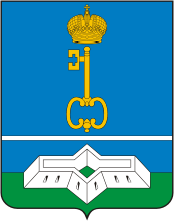 СОВЕТ ДЕПУТАТОВ МУНИЦИПАЛЬНОГО ОБРАЗОВАНИЯШЛИССЕЛЬБУРГСКОЕ ГОРОДСКОЕ ПОСЕЛЕНИЕКИРОВСКОГО МУНИЦИПАЛЬНОГО РАЙОНАЛЕНИНГРАДСКОЙ ОБЛАСТИПЯТОГО СОЗЫВАРЕШЕНИЕот 22 октября 2020 года № 52О внесении изменений и дополнений в решение Совета депутатов муниципального образования Шлиссельбургское городское поселение муниципального образования Кировский муниципальный район Ленинградской области от 09 ноября 2009 года № 8 «Об утверждении Регламента Совета депутатов муниципального образования Шлиссельбургское городское поселение муниципального образования Кировский муниципальный район Ленинградской области»В соответствии со статьей 35 Федерального закона от 06.10.2003 г. №131-ФЗ «Об общих принципах организации местного самоуправления в Российской Федерации», статьями 30, 31, 32  Устава муниципального образования Шлиссельбургское городское поселение Кировского муниципального района Ленинградской области, Совет депутатов решил:Внести в решение Совета депутатов муниципального образования Шлиссельбургское городское поселение муниципального образования Кировский муниципальный район Ленинградской области от 09 ноября 2009 года №8 «Об утверждении Регламента Совета депутатов муниципального образования Шлиссельбургское городское поселение муниципального образования Кировский муниципальный район Ленинградской области» (далее – решение) – в названии и по всему тексту решения слова «Совет депутатов муниципального образования Шлиссельбургское городское поселение муниципального образования Кировский муниципальный район Ленинградской области» заменить словами «Совет депутатов муниципального образования Шлиссельбургское городское поселение Кировского муниципального района Ленинградской области».Внести в Регламент Совета депутатов муниципального образования Шлиссельбургское городское поселение муниципального образования Кировский муниципальный район Ленинградской области, утвержденный решением, (далее – Регламент) следующие изменения и дополнения: 2.1. В названии и по всему тексту Регламента слова «Совет депутатов муниципального образования Шлиссельбургское городское поселение муниципального образования Кировский муниципальный район Ленинградской области» заменить словами «Совет депутатов муниципального образования Шлиссельбургское городское поселение Кировского муниципального района Ленинградской области».2.2. По всему тексту Регламента слова «заместитель главы муниципального образования» - исключить. 2.3. Статью 10 Регламента изложить в следующей редакции:«Статья 10. Совет депутатов нового созыва собирается на первое заседание в установленный Уставом муниципального образования срок, который не может превышать 30 дней со дня избрания Совета депутатов в правомочном составе.Дату и время проведения первого заседания вновь избранного Совета депутатов определяет Глава муниципального образования, избранный Советом депутатов предыдущего созыва.В случае, если первое заседание не назначено Главой муниципального образования, избранным Советом депутатов предыдущего созыва, в установленный Уставом муниципального образования срок, дату и время проведения первого заседания определяет старейший по возрасту депутат.Первое заседание Совета депутатов муниципального образования открывает и ведет до избрания Главы муниципального образования старейший по возрасту депутат.».2.4. Статью 11 изложить в следующей редакции:«Статья 11. Очередные заседания Совета депутатов созываются Главой муниципального образования и проводятся каждую вторую и четвертую среду месяца. По решению Совета депутатов заседания в июле, августе могут не проводиться.Глава муниципального образования не позднее, чем за 3 календарных дня до дня заседания путем направления уведомления посредством электронной почты сообщает депутатам о дате, времени и месте проведения заседания Совета депутатов, а также о вопросах, вносимых на рассмотрение Совета депутатов и представляет проекты решений и другие необходимые документы.». При отсутствии вопросов для рассмотрения на очередном заседании Совета депутатов Глава муниципального образования не позднее, чем за 3 календарных дня до планового дня заседания путем направления уведомления посредством электронной почты сообщает депутатам о том, что очередное заседание Совета депутатов не состоится.При отсутствии электронной почты, по письменному заявлению депутата, указанные во втором абзаце проекты решений и документы, могут быть получены у Председателя Совета депутатов.».2.5. Статью 12 дополнить вторым и третьим абзацами следующего содержания:«Глава муниципального образования не позднее, чем за 1 календарный день до дня заседания путем направления уведомления посредством электронной почты сообщает депутатам о дате, времени и месте проведения внеочередного заседания Совета депутатов, а также о вопросах, вносимых на рассмотрение Совета депутатов, и представляет проекты решений и другие необходимые документы.При отсутствии электронной почты, по письменному заявлению депутата, указанные во втором абзаце проекты решений и документы, могут быть получены у Председателя Совета депутатов.».	2.6. В статье 13 абзац первый изложить в следующей редакции:«Заседание Совета депутатов считается правомочным, если на нём присутствует не менее 50 процентов от числа избранных депутатов. По вопросам, вносимым на заседание Совета депутатов, принимается решение  открытым  (в  т.ч.  поименным) голосованием.  Решения Совета депутатов принимаются открытым голосованием и считаются принятыми, если за них проголосовало большинство от установленной численности депутатов, в случае если иной порядок принятия решений не установлен действующим законодательством, Уставом муниципального образования, настоящим Регламентом. Депутат Совета депутатов обязан лично осуществлять свое право на голосование.».2.7. Абзац 4 статьи 16 исключить.2.8. В  абзаце 1 статьи 25 слова «депутатские группы (не менее 3 человек)» - исключить.2.9.Статью 26 изложить в следующей редакции:«Проекты  планов  работы  и  повестка  заседания  формируются  по  предложениям  депутатов  Совета депутатов,  Главы администрации муниципального образования,  структурных  подразделений  администрации  муниципального  образования.  Подлежат  обязательному  включению  в  повестку  дня  заседания  вопросы,  вносимые  органами  прокуратуры.  Решение  о  включении  вопросов  в  повестку  дня  считается  принятым,  если за него проголосовало большинство от установленной численности депутатов.».2.10. Статью 27 изложить в следующей редакции:«Плановые  вопросы  к  заседанию  готовят  депутаты  Совета депутатов,  Глава муниципального образования,  Глава администрации,  должностные  лица,  структурные  подразделения  администрации  муниципального  образования.  Внеплановые вопросы  к  заседанию  готовятся  инициаторами  их внесения.  В  целях  подготовки  проектов  решений  могут  быть  образованы  рабочие  группы  из  числа  депутатов  Совета депутатов,  специалистов администрации  муниципального  образования. Проекты решений представляются Председателю Совета депутатов не позднее 3 календарных дней до дня заседания.».	2.11.  Статью 28 изложить в следующей редакции:	«Решения Совета депутатов принимаются открытым голосованием и считаются принятыми, если за них проголосовало большинство от установленной численности депутатов, в случае если иной порядок принятия решений не установлен действующим законодательством, Уставом муниципального образования, настоящим Регламентом. 	Депутат Совета депутатов обязан лично осуществлять свое право на голосование.».         2.12. Статью 29 изложить в следующей редакции:«Продолжительность работы заседания, время для доклада, содоклада и выступлений в прениях по докладу, перерывы в работе – определяются Советом депутатов, исходя из принятой повестки дня, количества и особенностей включенных в нее вопросов, необходимости обеспечения условий для всестороннего и глубокого их обсуждения. Примерное время для доклада – 3 минуты, содоклада – 1 минута, выступления в прениях – 2 минуты, выступления по мотивам голосования и порядку ведения заседания, а также заявлений, вопросов, предложений и справок – до 2-х минут. При повторном выступлении по обсуждаемому вопросу представляется половина предусмотренного для этого Регламентом времени. Время выступлений может увеличиваться Председателем Совета депутатов с согласия депутатов Совета депутатов.	2.13. Статью 47 изложить в следующей редакции:«По письменному запросу депутата на имя председателя Совета депутатов предоставляется выписка из протокола заседания Совета депутатов с итогами открытого голосования по конкретному вопросу повестки дня заседания Совета депутатов.». 	3.Решение вступает в силу после официального опубликования.Глава муниципального образования                                                М.В. ЛашковРазослано: в дело, администрация, КСК, газета «Ладога»